PROFESSIONAL GROWTH MODEL – Annual Reflection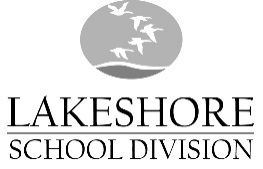 	Teacher:	Krista Byers		School:	Ashern Central School	Date:	May 13, 2014Goals Achieved: 2E, 4C – I am going to grow by finding or developing a new/existing organizing system for student work as well as contacting parents and meeting with students.3D – I am going to learn more about different ways of providing immediate, effective feedback to students.Indicators of Success:Organizing system: sent/received email folder in Outlook, entries in ThreeRing (iPad app).Feedback: researched apps, downloaded apps to try, marked work in front of students, talked through the rubric with students, edited work with students, used the document camera.Impact on Student Learning:Organization: better communication with parents, more of a “push” at home, better recordkeeping (plagiarism/copying) of student work and behaviour, more hollistic understanding of a student and their progress (academic and behaviour). Feedback: better quality work and understanding of the project/outcomes from students.Impact on Future Professional Practice:Organization: continue to stay organized/records of student work/behaviour – the benefits of using ThreeRing and Outlook.Feedback: area needing continuing progress – more time required. Suggestions for Future Reflection / Growth:Feedback: immediate and descriptive.Teaching reading (not just strategies, but understanding how reading is taught). Supporting Evidence Available for Review:ThreeRingMisc apps downloadedTeacher’s signature:		_________________________________________________Date:	_________________________________________________					Administrator’s signature:	_________________________________________________Date:	_________________________________________________					